Basis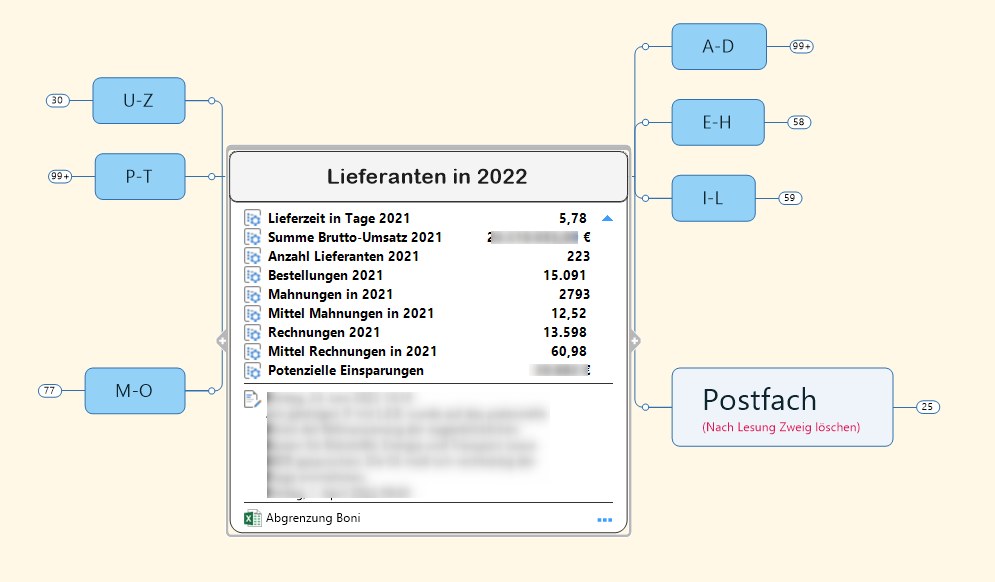 Suchen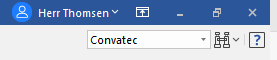 Treffer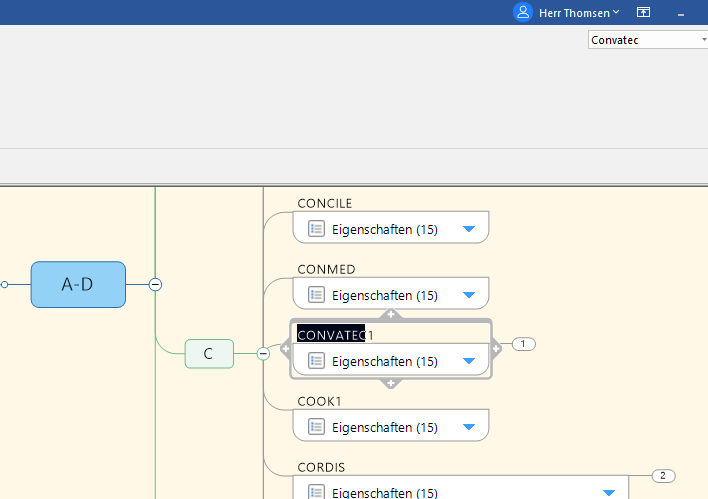 Thema anklicken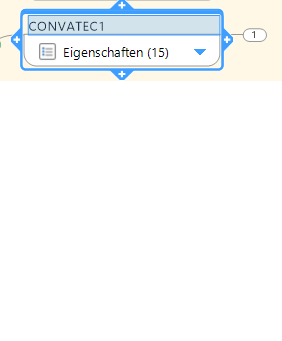 Verzweigung allein angezeigt (F4) 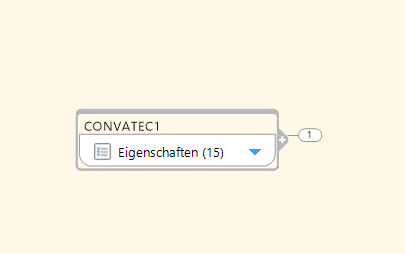 